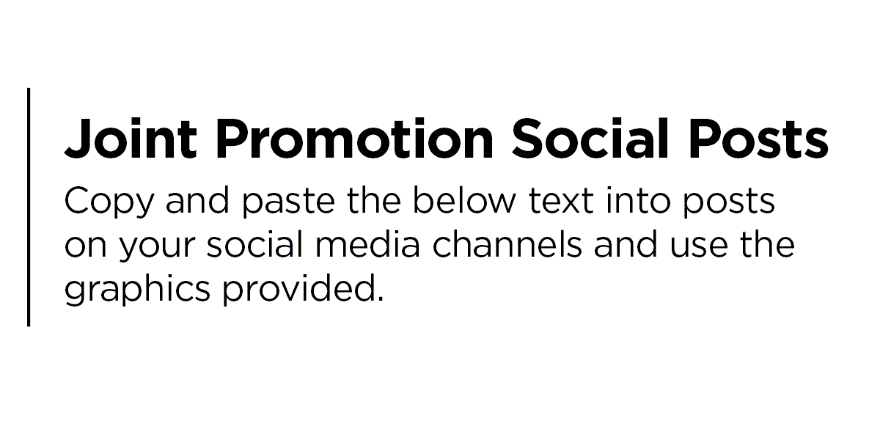 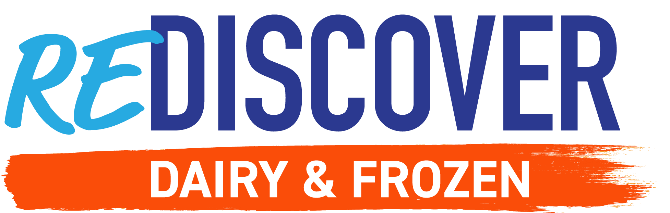 Week 3: REFRESH YOUR ROUTINESocial Post 1: Giveaway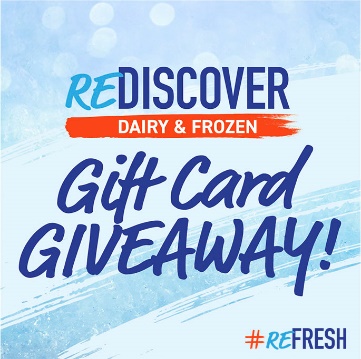 It’s giveaway time! Each week will have a fun new topic and your participation will enter you for a chance to win a $100 gift card to your favorite grocery store. 🎁 Don’t be shy, we know you are itching to share how you are going to #ReFresh your weekly meal routine.What foods from the frozen and dairy aisles will you introduce to #ReFresh your weekly routine? 🧀 ❄️ Share a photo with us of your new meal plans.Comment your answer with #ReDiscoverDairyandFrozen or follow the link to enter:  http://bit.ly/3PceMlG #ReDiscoverDairyandFrozen #EasyHomeMeals #ReFreshSocial Post 2: 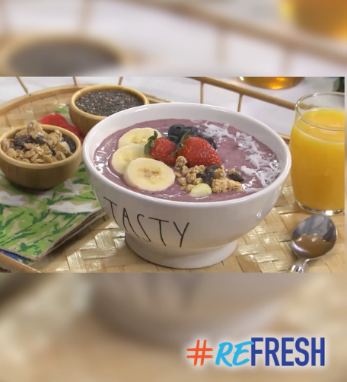 The new year is ripe for new beginnings and the perfect time to #ReFresh your meal routines. With help from the dairy and frozen aisles, you can find solutions to eat better. 💪We can’t think of a better way to start the year off than with these protein-packed acai bowls! This is the perfect breakfast to ReDiscover what refrigerated and frozen foods can do for you.Why not try it? Watch the recipe video here 👉 https://bit.ly/3iAg25C #ReDiscoverDairyandFrozen #EasyHomeMeals #ReFreshSocial Post 3: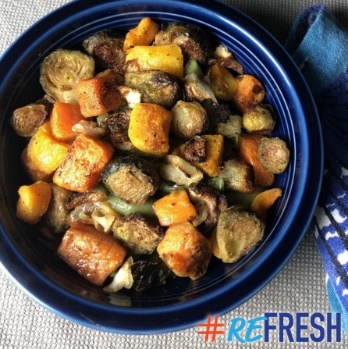 Looking to liven up your dinners? Want them to be more healthful, but still tasty? 🤔 The dairy and frozen aisles have you covered!These aisles offer shortcut ingredients, ready-to-heat, and ready-to-eat solutions to #ReFresh all your meals.Find our Sheet Pan Veggie Roast 🥕🧅 and more great recipes here! https://bit.ly/3UAf3j7 #ReDiscoverDairyandFrozen #EasyHomeMeals #ReFreshSocial Post 4: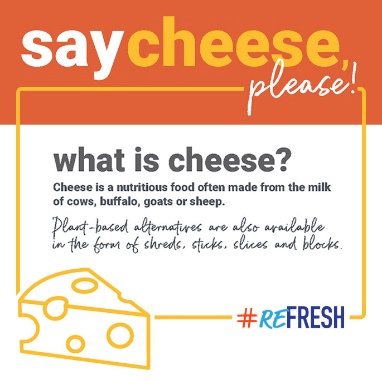 Let’s start the week off with everyone’s favorite: CHEESE! 🧀Cooking with cheese is a great way to elevate any dish. Here are some of our best cheesy cooking tips. 🔶 When using cheese in a recipe, 1 cup of shredded cheese equals 4 ounces of whole cheese.🔶 When melting cheese, add a little white wine or lemon juice before melting to help get a smooth and creamy texture.🔶 When making your charcuterie board, remove cheese from the fridge 30 minutes to 2 hours before building your board for the optimum flavor.You can read all our cheese hacks here! https://bit.ly/3uCsx3e #ReDiscoverDairyandFrozen #EasyHomeMeals #ReFreshSocial Post 5: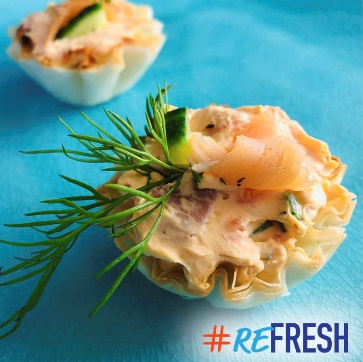 Looking to #ReFresh your meals and recipes to be more wholesome and tastier?Keep your routine fresh with our savory Smoked Salmon Bites – full of flavor and guilt-free! 🍣Save time while you focus on your health. Give our snack recipe a try! 🍴 https://bit.ly/3BkF9jA #ReDiscoverDairyandFrozen #EasyHomeMeals #ReFresh